TUESDAY NIGHT SAILING IS BACK! 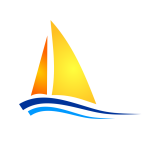 Calling all adults who have minimal or no sailing experience and want to learn to sail…please join us!  Free class open to all PBYC members and the parents of our junior sailors!Learn parts of the boat, rigging, knot tying, racing basics, and most importantly HOW TO SAIL YOUR OWN BOAT!WHEN:  Tuesdays 7/11 – 8/15 AT 6:30 PMWHERE: Pine Beach Yacht ClubWHAT TO BRING:  any small sailboat (Sunfish, Laser, Blue Jay,420), a lifejacket, and a willingness to learn  Please RSVP to Jason Krajewski at jasonkrajewski@hotmail.com to secure your spot!  If you have any questions, please email Jason.